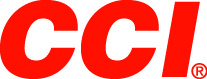  Contact: JJ ReichPublic Relations Specialist	763-323-3862FOR IMMEDIATE RELEASE 		 				 E-mail: pressroom@atk.comCCI Introduces A17 Varmint Tip Ammunition Designed to Optimize the New Savage A17 RifleLEWISTON, Idaho – May 18, 2015 – Shooters can now get magnum rimfire performance in a semi-automatic rifle, thanks to new CCI® A17 Varmint Tip ammunition. Shipments of this ammunition are currently being delivered to distributors.CCI engineers literally built this 17 HMR load around the A17 rifle from Savage Arms™. The round is optimized for feeding and function in the all-new semi-automatic rifle, and produces muzzle velocities 100 fps faster than other 17 HMR loads with the same bullet weight. Its Varmint Tip bullet ensures explosive expansion and quick, clean kills. Features & BenefitsCCI A17 provides safe, accurate, reliable performance in all 17 HMR rifle platforms, and functions to its peak in the Savage A17100 fps faster than other 17 HMR loads of the same weightVarmint Tip bullet provides rapid expansionCCI-made and primed caseExclusive headstamp200-round packPart No. / Description / MSRP949CC / A17 Varmint Tip, 17 HMR, 17-grain / $66.95A17 Varmint Tip ammunition achieves excellent accuracy, at higher velocities, in bolt-action and other types of firearms as well. For additional product information, visit http://www.cci-ammunition.com/whatsnew/newproducts.aspx.For a video about the A17 rifle from Savage Arms, visit http://www.savagearms.com/launch/a17. For technical specifications on the A17 rifle, visit http://www.savagearms.com/firearms/model/A17.CCI® Ammunition and Savage Arms™ are brands of Vista Outdoor Inc., an outdoor sports and recreation company.About Vista Outdoor Inc.Vista Outdoor is a leading global designer, manufacturer and marketer in the growing outdoor sports and recreation markets. The company operates in two segments, Shooting Sports and Outdoor Products, and has more than 30 well-recognized brands that provide consumers with a range of performance-driven, high-quality and innovative products in the ammunition, firearms and outdoor accessories categories. Vista Outdoor products are sold at leading retailers and distributors across North America and worldwide. Vista Outdoor is headquartered in Utah and has manufacturing operations and facilities in 10 U.S. States, Puerto Rico, Mexico and Canada along with international sales and sourcing operations in Canada, Europe, Australia, New Zealand and Asia. For news and information visit www.vistaoutdoor.com or follow us on Twitter @VistaOutdoorInc and Facebook at www.facebook.com/vistaoutdoor. 